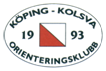 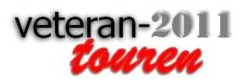 PM för tävling lördag den 2 juliSamling:	Avfart 123 i Köping. Vägvisning från väg 250 strax norr om Köping. Därefter 7 km till korsning Himmeta kyrka/V. Skedvi. Därefter 5 km till Arenan.Parkering:	I anslutning till Arenan. Ingen avgift. Finns plats för husbilar.Banor:	Bana A 4800 m, Bana B 3680 m, Bana C 3030 m, Bana D 2600m.Anmälan:	Gå till sekretariatstältet där du anmäler Dig med Din SI-pinne och anger vilken bana du vill springa.System:	SportidentAvgifter:	40 kr per deltagare. Betalas kontant vid anmälan. Ingår karta i plastficka.Karta:	Skala 1: 7500, ekv. 2,5 m. Reviderad 2010-2011. Tryckår 2011. Endast lösa kontrolldefinitioner. Färgutskrift.Terräng:	Skogsmark med ett mindre antal ej sammanhängande stigar. Svag till måttlig kupering. Vegetation består av barrskog med ett mindre inslag av hyggen och gallringar med varierande framkomlighet.Start:	I anslutning till Arenan. Start mellan kl 10.00-12.00. Det är start med en tävlande per bana och minut. Detta kan innebära att om alla kommer på samtidigt till tävlingen, så kan viss väntan uppstå vid starten.  OBS! Startstämpling gäller!Mål:	När du har målstämplat går du direkt till sekretariatstältet för utstämpling.	Resultat:	Sträcktider och resultat finns på Arenan. Kommer även att finnas på hemsidan.Toaletter:	Vi kommer att erbjuda en enklare form av WC på Arenan.Övrigt:	Ingen försäljning och inget marketenteri. Inga priser delas ut.Upplysningar: Alf Lindberg, 0221-187 05, 073-64 37 005  alf.lindberg@koping.net